            		  บันทึกข้อความ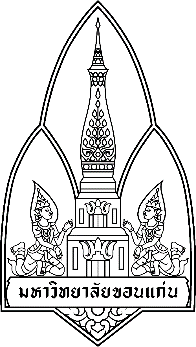 ส่วนงาน   ............................................................................... โทร. ............................................ที่  อว  ..................................................................................  วันที่ ..........................................................................เรื่อง  	ขอความอนุเคราะห์ออกหนังสือขออยู่ต่อในราชอาณาจักรให้แก่ลูกจ้างชาวต่างประเทศเรียน   	รองอธิการบดีฝ่ายการต่างประเทศ (ผ่านผู้อำนวยการกองการต่างประเทศ)		ด้วย Mr. Ms. Mrs. (First name)……………….…….......................... (Middle name)……………........… (Last name)…………………................ ผู้ถือสัญชาติ........................จาก (ประเทศ) ………...………...............…………… อายุ.............ปีเป็นลูกจ้างชาวต่างประเทศ ในตำแหน่ง....................................... (ภาษาอังกฤษ) ........................ลักษณะตำแหน่ง   อาจารย์ประจำ       แลกเปลี่ยน      อื่นๆ (ระบุ) .......................................................... สอนในหลักสูตร/วิชา.......................... สาขาวิชา............................... ในระดับ    ปริญญาตรี       ปริญญาโท        ปริญญาเอก    ประเภทงานอื่น (โปรดระบุ) ............................................................................................เริ่มทำงาน/แลกเปลี่ยน ตั้งแต่วันที่/เดือน/ปี............................ จนถึงวันที่/เดือน/ปี......................รวมระยะเวลาทั้งสิ้น.................. ขณะนี้ได้รับวีซ่า Non-immigrant (........) เพื่ออยู่ในราชอาณาจักรไทยจนถึงวันที่..................................... นั้น		ในการนี้ เพื่อให้การอยู่ต่อในราชอาณาจักรไทยเป็นไปด้วยความเรียบร้อย ตามระเบียบของสำนักงานตรวจคนเข้าเมือง.........(คณะ)............................. จึงใคร่ขอความอนุเคราะห์ท่านในการออกหนังสือขออยู่ต่อในราชอาณาจักร ให้แก่.............(Name)................................ จนถึงวันที่.................................. เพื่อนำไปดำเนินการ ณ สำนักงานตรวจคนเข้าเมือง จังหวัดขอนแก่นและ/หรือจัดหางานจังหวัดขอนแก่น ทั้งนี้ได้แนบเอกสารที่เกี่ยวข้องเพื่อประกอบการพิจารณาของท่านพร้อมนี้แล้ว 		จึงเรียนมาเพื่อโปรดพิจารณาให้ความอนุเคราะห์ด้วย จักขอบคุณยิ่ง 						  (ลงชื่อ)........................................................................							  ตำแหน่ง.....................................................................	* หมายเหตุ : 1.ผู้ลงนามในบันทึกนี้ต้องเป็นคณบดีหรือรองคณบดีที่ได้รับมอบหมายหรือมอบอำนาจจากคณบดีเท่านั้น                 2. หากประสงค์ขอความอนุเคราะห์ลงนามในหนังสือรับรองการจ้าง โปรดระบุในย่อในหน้าสุดท้าย	    3. หากประสงค์ขอหนังสือต่อวีซ่าสำหรับผู้ติดตาม ให้ทำบันทึกข้อความเพิ่มเติมแยกเฉพาะผู้ติดตามชาวต่างชาติ  